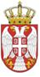 	Република СрбијаОСНОВНА ШКОЛА „КРАЉ ПЕТАР  I“        Ниш, Војводе Путника бр. 1Број: 610-959/45-2-2021-04        Датум:8. 9. 2021. годинеИ З В О Диз записника са 45.  телефонске седнице,Школског одбора  ОШ »Краљ Петар I« у Нишу,одржана дана 8. 9. 2021. године.ОДЛУКЕ1. Донета Одлука о доношењу Измена финансијског плана за 2021. годину .2. Донета Одлука о  доношењу Измене плана набавки на који се закон не примењује.								записничар